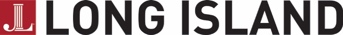 	Media Contact:	Jennifer LivingstonDirector of Communications516.297.0163jenniferslivingston@gmail.comThe Junior League of Long Island Announces the 2016-2017 Board of DirectorsRoslyn, NY, June 24, 2016 – The Junior League of Long Island® (“JLLI”) has announced the 2016-2017 Board of Directors! The Board comprises 11 women who are active members of JLLI, have given hundreds of volunteer hours to planning and implementing events and fundraisers, and dedicated themselves to JLLI and giving back to the Long Island community.  The Board of Directors is responsible for governance and management of the organization for a one-year term commencing July 1, 2016.  2016-2017 Board of DirectorsPresident: Deidre Delay, Long BeachPresident-Elect: Caroline Tice, Garden CityCommunications Director: Jennifer Livingston, MerrickRecording Secretary: Morgan Rooney, NorthportFinance Director: Tracy Pfaff, HuntingtonMembership Activities/Training Director: Monica Telese, BellmoreNominating/Placement Director: Cheri Grausso, HuntingtonProjects/Research Director: Christina Ho, HuntingtonTreasurer: Jaclyn Mazur, Long BeachSustaining Directors: Kate Murphy, Sea Cliff                                                               	& Carol-Anne Condon, Port WashingtonThe Junior League of Long Island serves its mission through direct service projects, advocacy, training, grants, and partnerships with other Long Island organizations. JLLI's projects include Kids in the Kitchen, to promote the health and wellness of children; First Step, to support and train women transitioning out of shelters and halfway houses and into the workforce; and Project Playground to finance and build playgrounds for communities of need in Nassau and Suffolk counties.  Our commitment has remained unwavering: to develop exceptionally qualified civic leaders who can identify a community’s most urgent and pressing needs and address them with meaningful and relevant programs and initiatives that not only improve lives but change the way people think.The Junior League of Long Island is affiliated with The Association of Junior Leagues International®, one of the oldest, largest and most effective women’s volunteer organizations in the world, has matured and evolved since it was founded by social activism pioneer Mary Harriman in 1901.Our organization has been instrumental in championing many positive impacts on the community including education and literacy programs, children’s cultural development, school nutrition, vaccinations, the Clean Water Act, and heightened awareness around domestic violence and alcohol abuse.The Junior League of Long Island® is affiliated with the Association of Junior Leagues International® Headquartered in the Village of Roslyn, the Junior League of Long Island® and every year we partner with local long island nonprofits to help and give back.   The Junior League of Long Island® is designated as a 501 (c) (3) non-profit organization.  Our purpose is exclusively educational and charitable. Tracing its origin’s to 1951, the Junior League of Long Island® has over 200 members in Nassau and Suffolk counties. an Our purpose is exclusively educational and charitable.